CGA ROADSHOWS: SENWES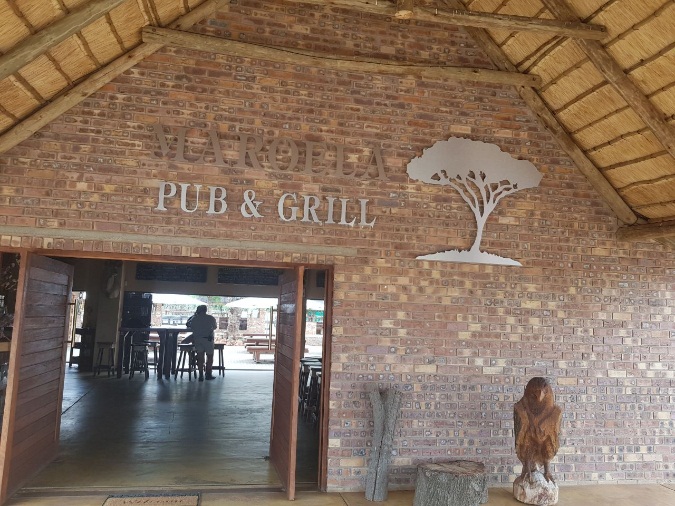 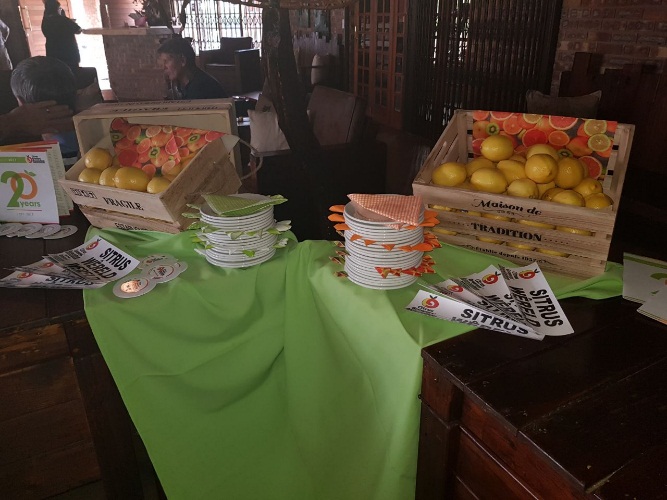 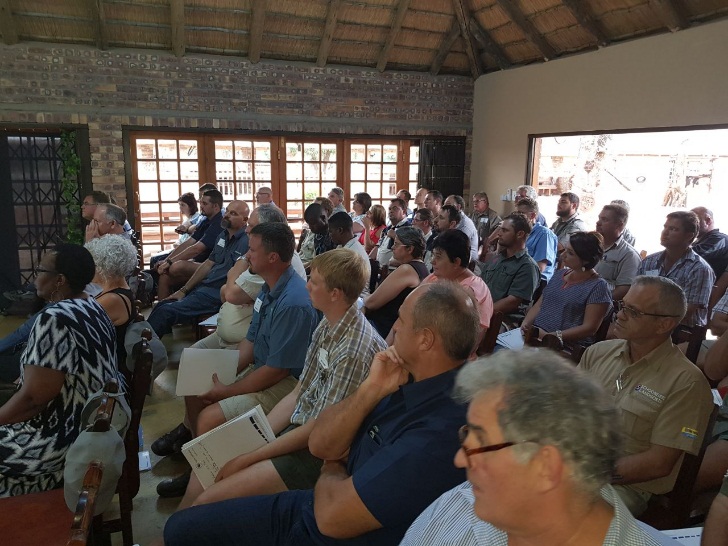 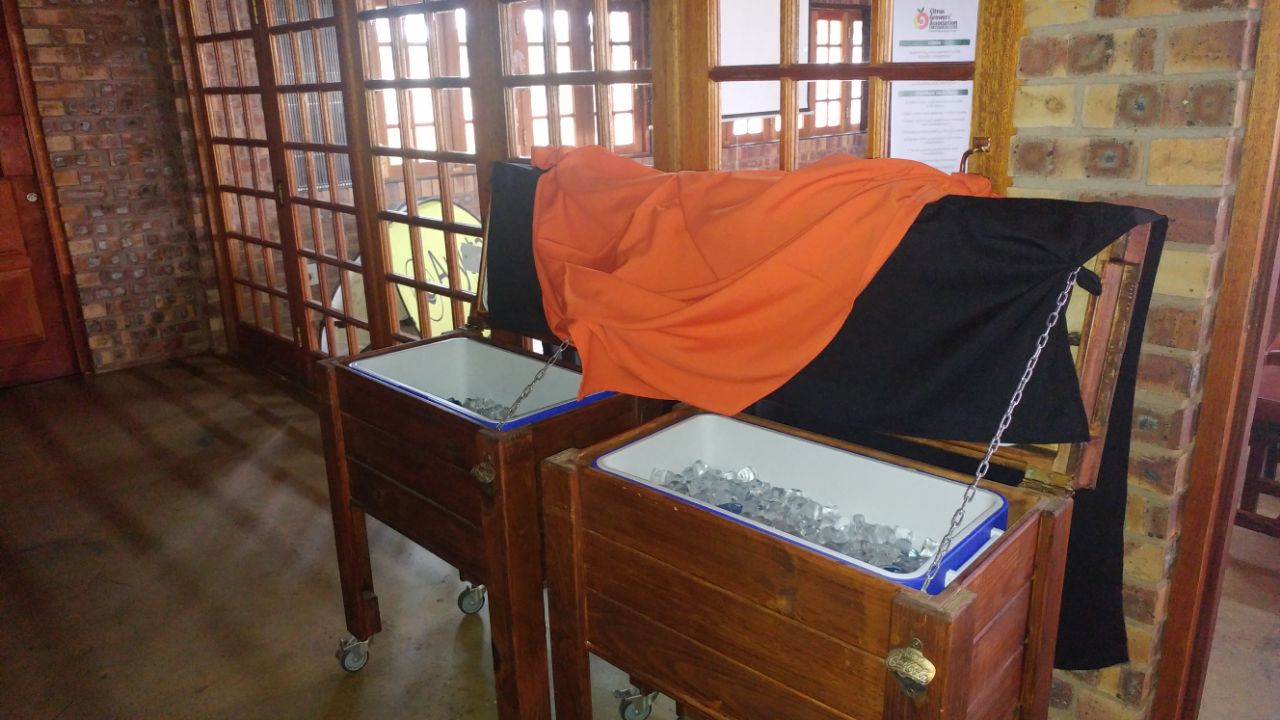 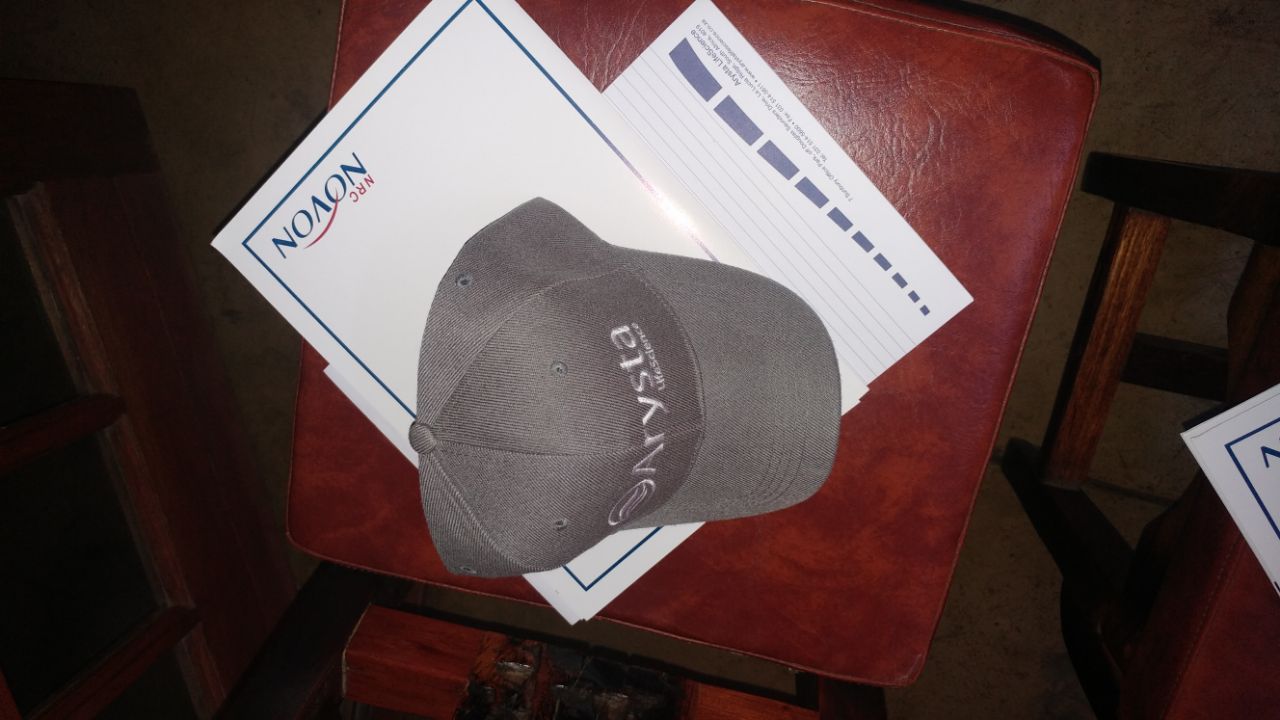 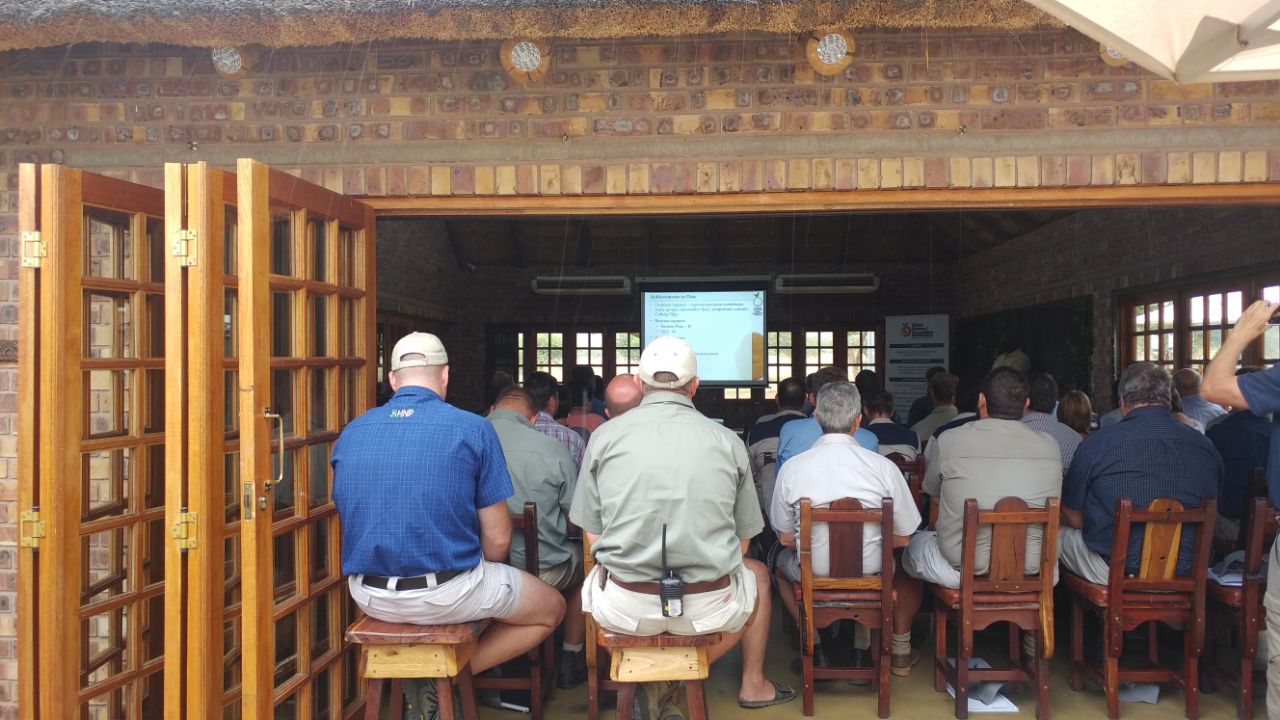 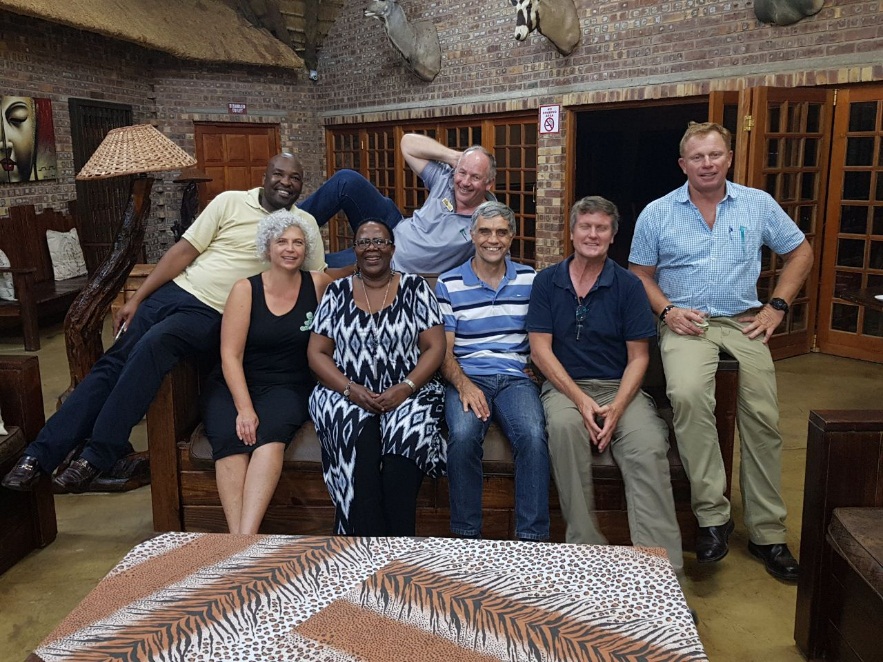 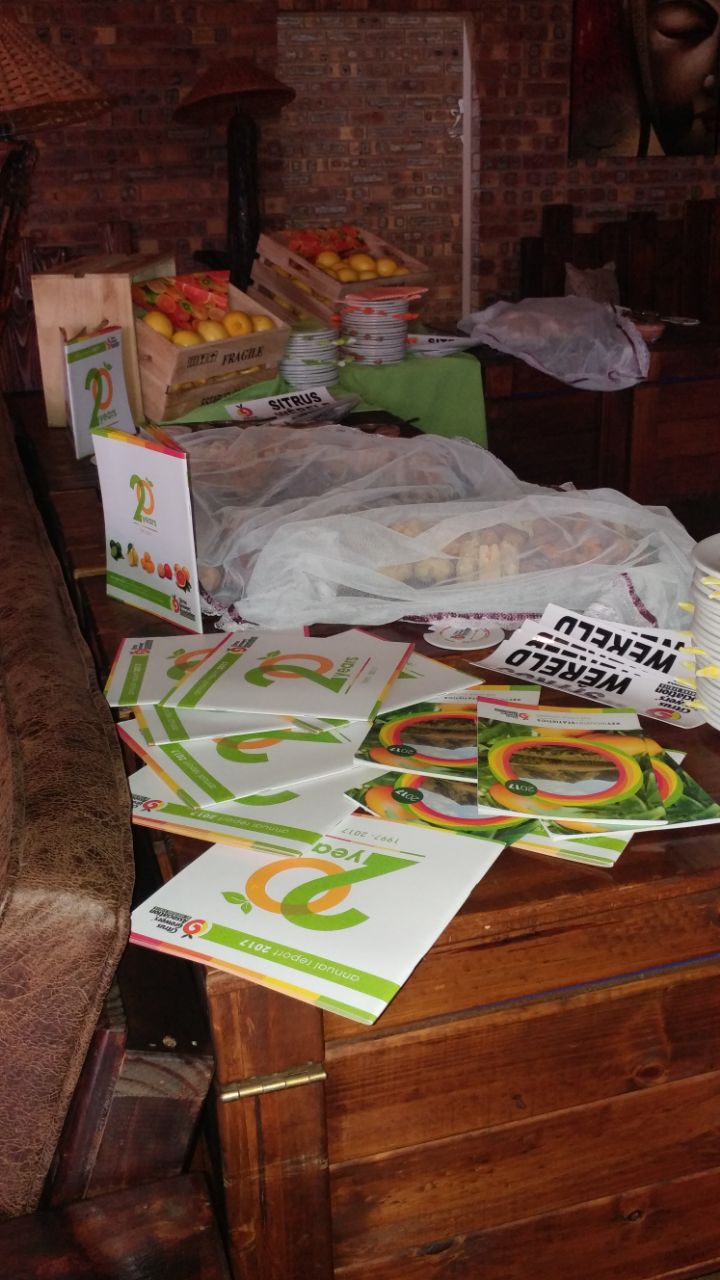 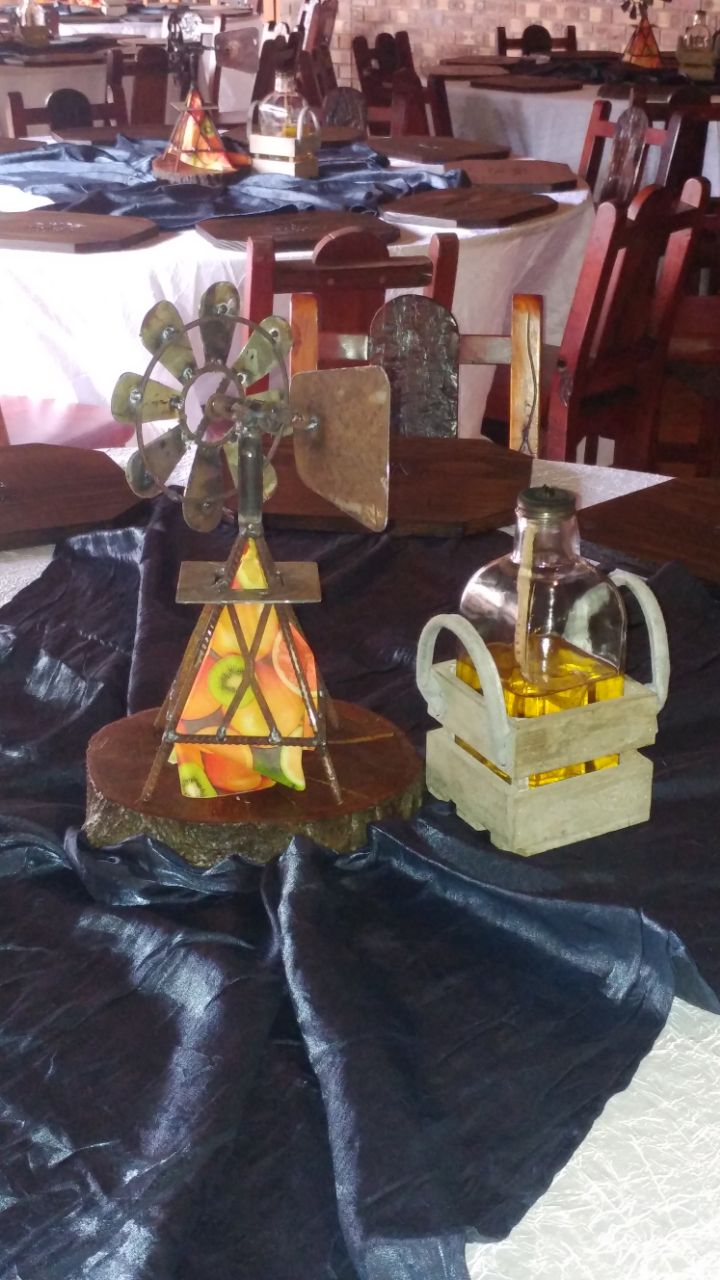 